Jak budować pozytywne doświadczenie zakupowe i jaka jest jego rola?Obecnie coraz więcej firm rywalizuje ze sobą na rynku o uwagę konsumenta. Ważnym aspektem jest budowanie pozytywnego doświadczenia zakupowego. Co na nie wpływa oraz jaka rolę pełni? Sprawdź!Jak budować pozytywne doświadczenie zakupowe i jaka jest jego rola?Można zauważyć, że na rynku pojawia się coraz więcej nowych przedsiębiorstw. Skutecznie walczą one o atencję i zainteresowanie swoimi produktami lub usługami potencjalnych klientów. Warto zaznaczyć, ze walka ta nie należy do najłatwiejszych. Każda firma chce się zaprezentować z jak najlepszej strony. Ważne jest, aby budowane doświadczenie zakupowe było pozytywne. W jaki sposób to zagwarantować? 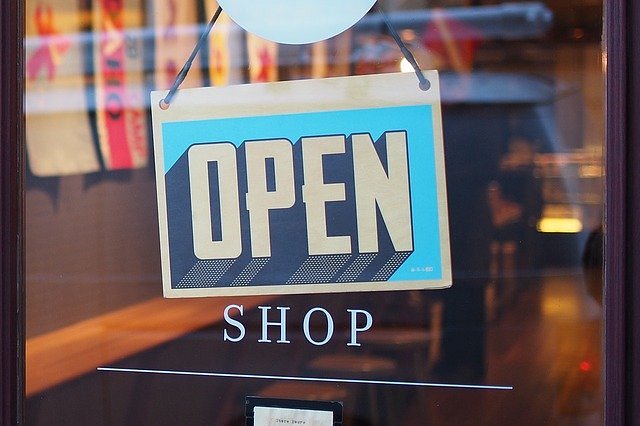 Doświadczenie zakupowe i jego rolaCoraz więcej firm korzysta z nowych rozwiązań technologicznych. Pozytywne doświadczenie zakupowe powinno być budowane od samego początku kontaktu z klientem. Co na nie wpływa? Można tu wyróżnić przed wszystkim szybkość, wygodę oraz pomocną i przyjazną obsługa. Te elementy wpływają na to jak klient odbiera czas spędzony w sklepie. Istota budowania doświadczenia zakupowego?O ile pozyskiwanie nowych klientów jest bardzo ważne, tak samo warto zwrócić uwagę na relacje z konsumentami dotychczasowymi. Doświadczenie zakupowe stanowi bowiem wyznacznik, który decyduje o tym, czy klient ponownie wróci do naszego sklepu czy nie. Warto już od samego początku budować pozytywną relację. Moment zakupowy powinien być kompleksowy - pod względem racjonalnym jak i emocjonalnym. 